Уважаемые родители (законные представители)!Для регистрации на портале НАВИГАТОР Вам НЕОБХОДИМО:Иметь (завести) личную электронную почту.Зайти на портал «Навигатор дополнительного образования» и нажать кнопку «Регистрация»Адрес:	р52.навигатор.дети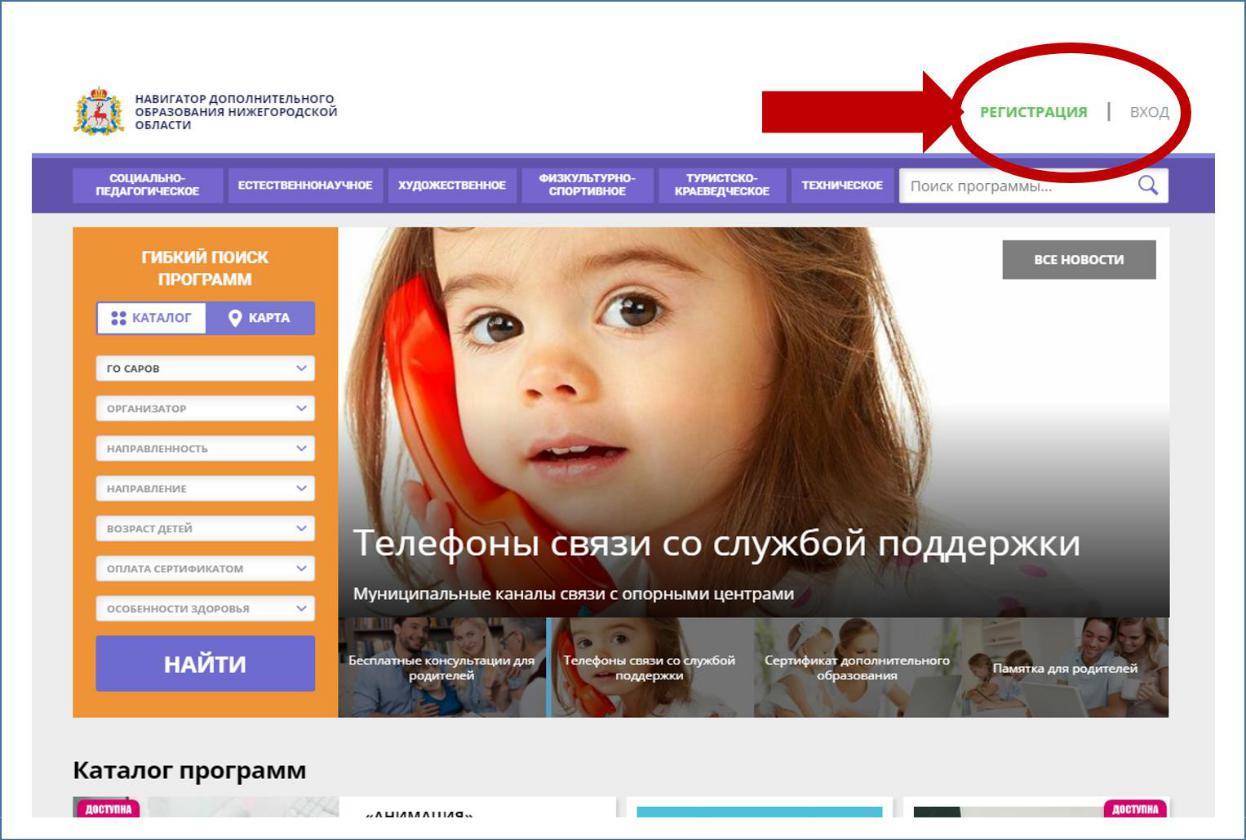 Зарегистрироваться РОДИТЕЛЮ (законному представителю). 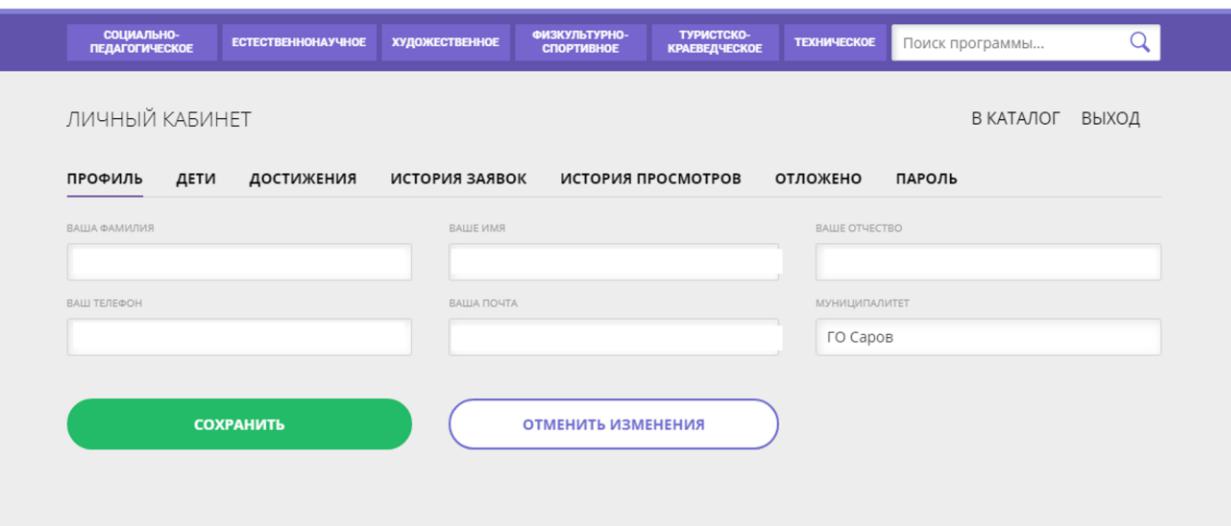 Выбрать муниципалитет «ГО САРОВ».На Вашу электронную почту будет выслано ПИСЬМО. Необходимо ПОДТВЕРДИТЬ регистрацию на портале: ПРОЙДЯ ПО ССЫЛКЕ, указанной в письме.Зайти в ЛИЧНЫЙ КАБИНЕТ Навигатора (p52.навигатор.дети.). Открыть вкладку «Дети» и внести данные о ребенке (или нескольких детях – на каждого отдельно). Нажать кнопку «Сохранить».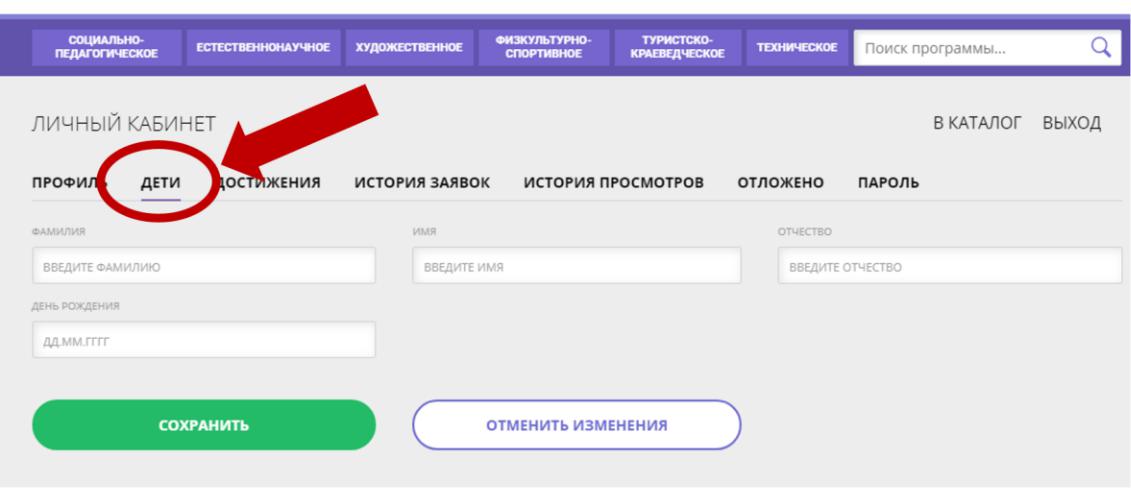 Уважаемые родители (законные представители)!Для ПОДАЧИ ЗАЯВКИ в муниципальное бюджетное учреждение дополнительного образования «Молодежный центр» города Сарова на 2020-2021 уч. г.Вам НЕОБХОДИМО:В поисковую строку Навигатора (p52.навигатор.дети.) ввести название программы: например, «Обучение плаванию». Осуществить поиск.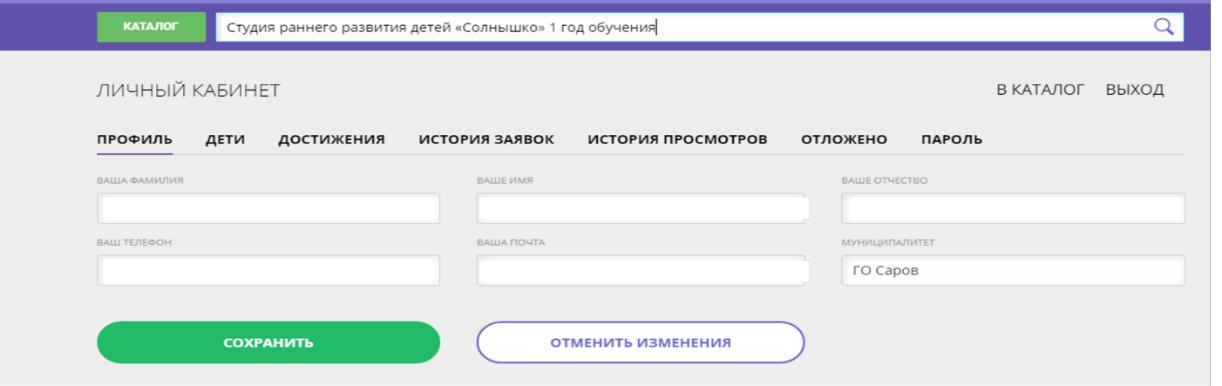 Осуществить поиск. Поиск программ можно также осуществить через ГИБКИЙ ПОИСК ПРОГРАММ на основной странице Навигатора.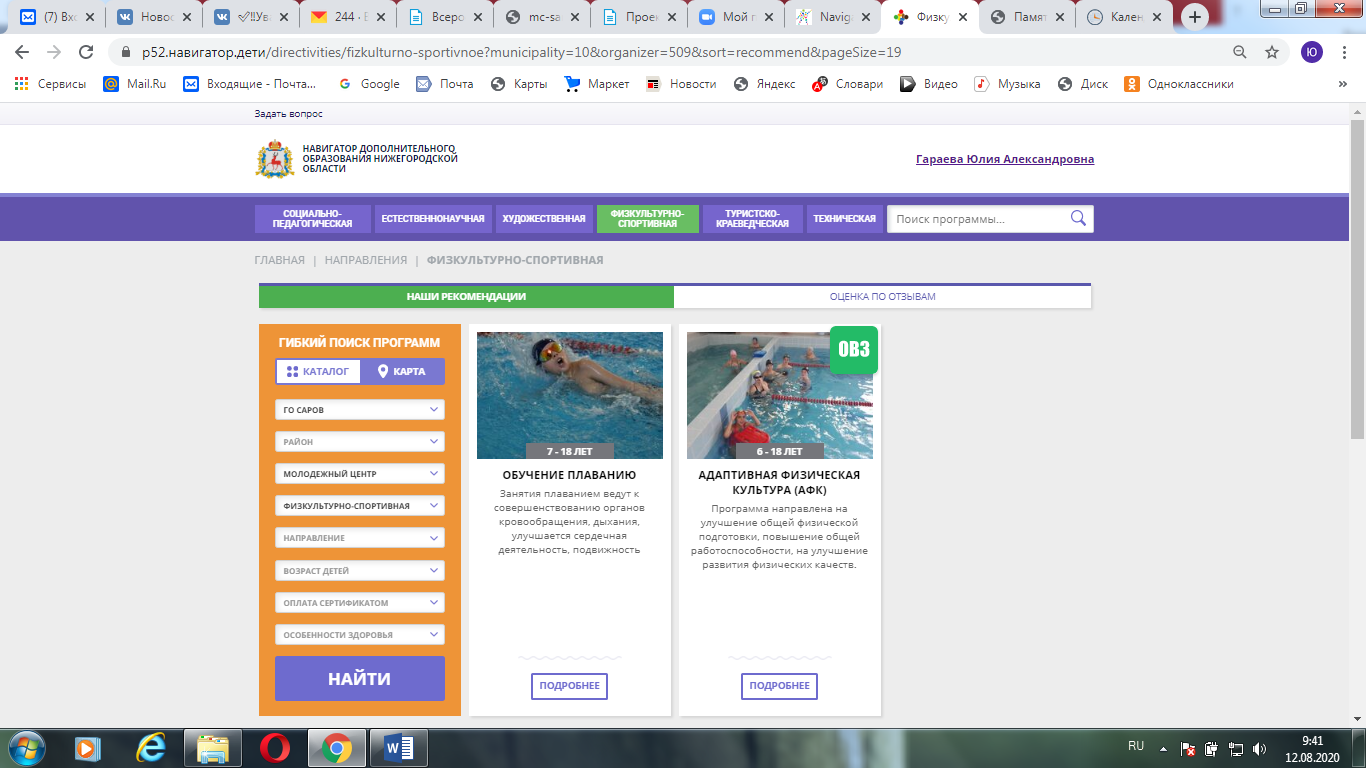 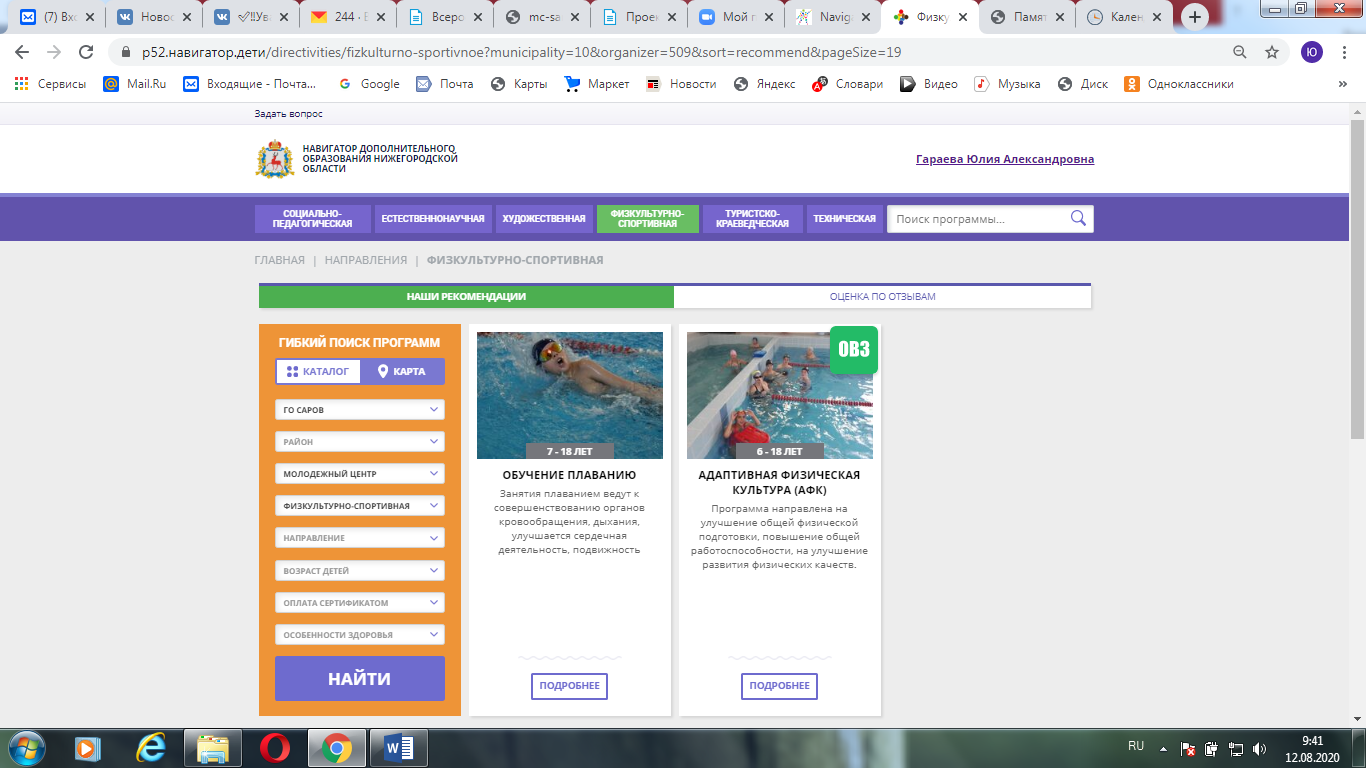 Найти нужную программу и нажать кнопку «ПОДРОБНЕЕ».Внимательно изучить содержание программы. Обратите внимание на ВОЗРАСТ.Перейти во вкладку ГРУППЫ. Выбрать группу, расписание которой Вам подходит. В появившемся окне – выбрать ГРУППУ.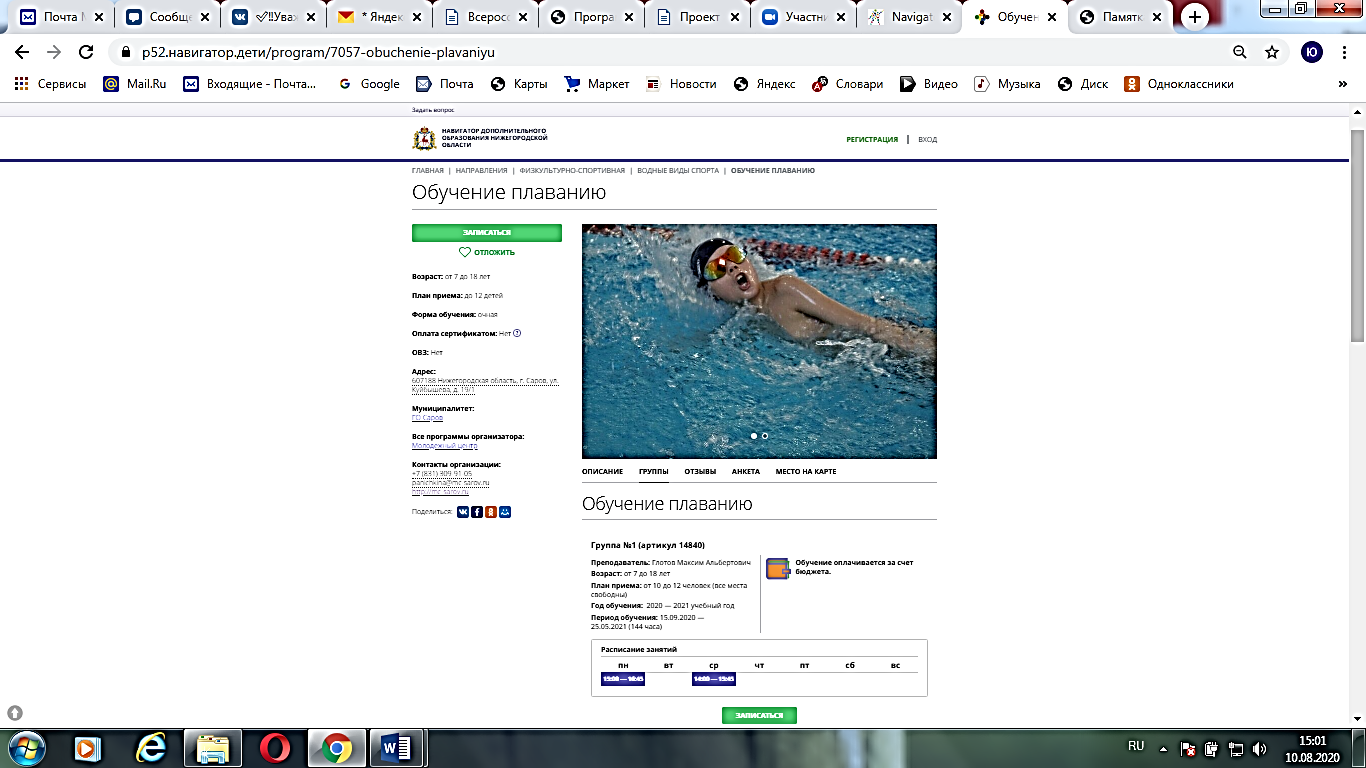 Пролистать страницу вниз и нажать кнопку «ЗАПИСАТЬСЯ».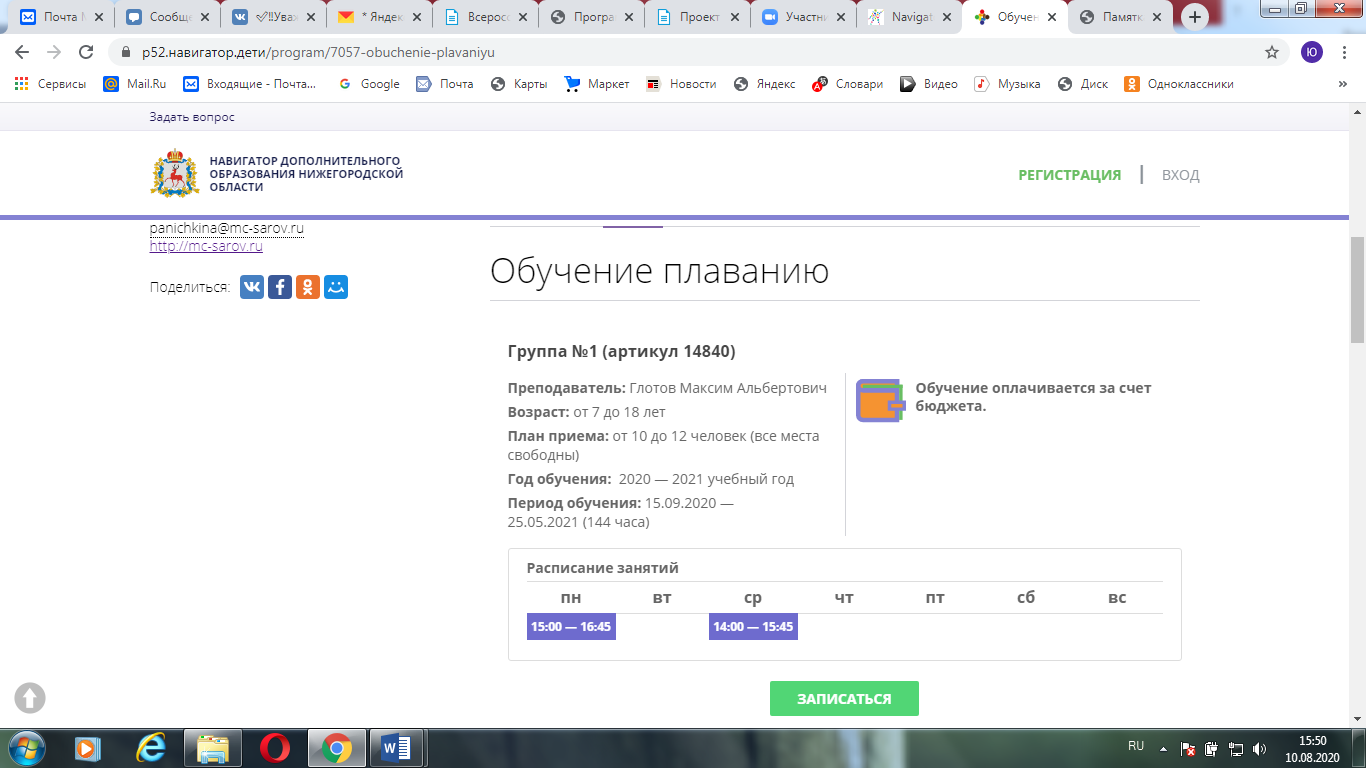 Выбрать конкретную группу (если в списке несколько).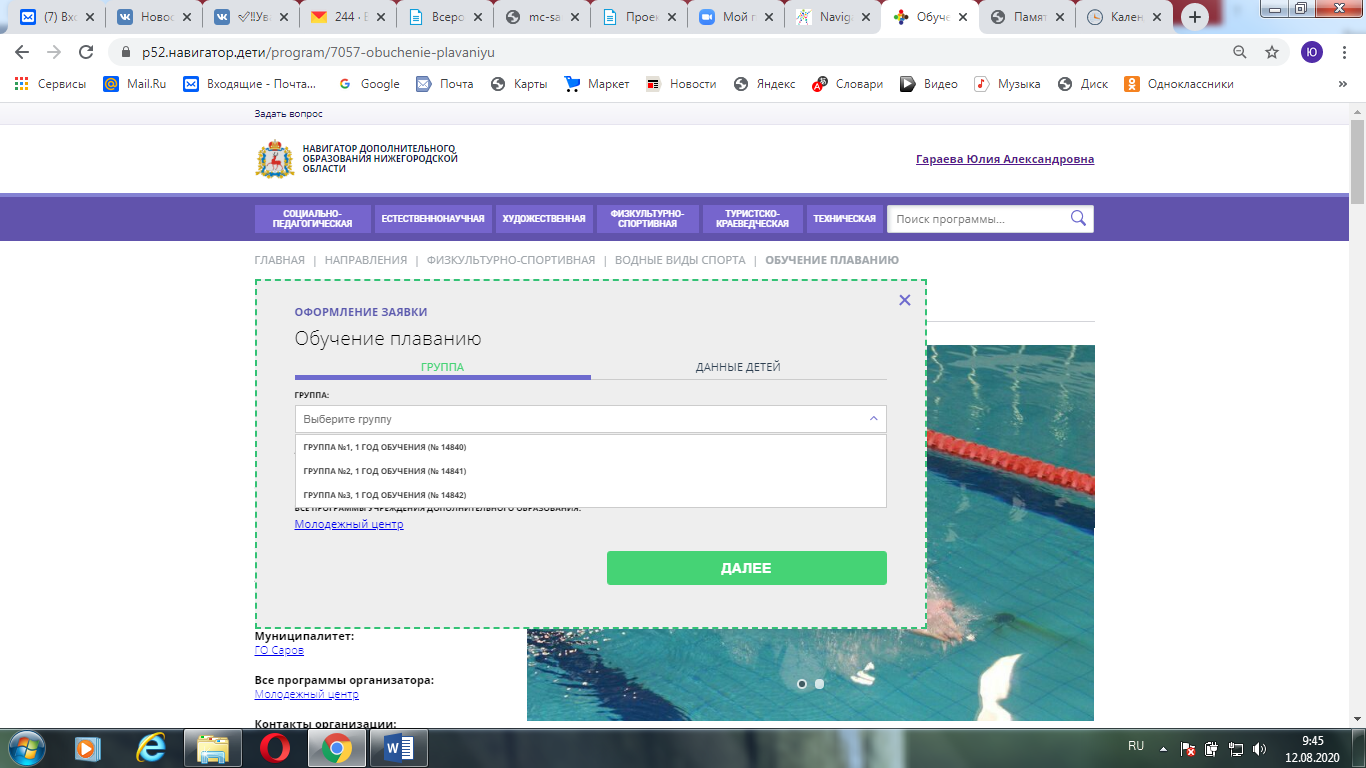 Выбрать конкретного ребенка (если в списке несколько). ДВАЖДЫ нажать на кнопку «ДАЛЕЕ» и завершить подачу заявки. Если на экране появился земной шар – Ваша заявка отправлена. ОСНОВАНИЕМ ДЛЯ ЗАЧИСЛЕНИЯ в Молодежный центр являются: ЗАЯВКА, поданная через Навигатор  заполненный ПАКЕТ ИЗ ПЯТИ ДОКУМЕНТОВ (бумажный вариант) + СПРАВКА от врача (для групп физкультурно-спортивной и хореографической направленности), который необходимо сдать методисту Молодежного центра. ОБРАТИТЕ ВНИМАНИЕ! ! заявка в Навигаторе без полного пакета документов и медицинской справки (для групп физкультурно-спортивной и хореографической направленности), переданного методисту Молодежного центра = ребенок не зачислен. ! пакет документов, переданный методисту Молодежного центра без Заявки в Навигаторе = ребенок не зачислен. ! документы, заполненные частично (не указан СНИЛС, дата рождения, подписи, даты заполнения и т.п.), даже при наличии заявки в Навигаторе = ребенок не зачислен. Скачать электронную версию документов вы сможете на сайте Молодежного центра (http://mc-sarov.ru/)  в разделе «Сведения» в подразделе «Образование»      «НАВИГАТОР» (http://mc-sarov.ru/svedeniya-ob-obrazovatelnoj-organizacii/obrazovanie/navigator/) и в официальной группе ВК (https://vk.com/mc_sar) с 15 августа 2020 г. Бумажные документы будут приниматься с 31 августа 2020 г.: Пн – Пт – с 9.00 до 19.00, обед с12.30 до 13.30Сб – Вс – выходной По возникающим вопросам вы можете обращаться по телефонам: 99-108 – методист Васькина Ольга Николаевна. 99-118 – методист Гараева Юлия Александровна.